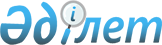 О внесении изменений и дополнений в некоторые законодательные акты Республики Казахстан по вопросам смертной казниЗакон Республики Казахстан от 10 июля 2009 года № 175-IV

       Статья 1 . Внести изменения и дополнения в следующие законодательные акты Республики Казахстан: 



      1. В Уголовный кодекс Республики Казахстан от 16 июля 1997 года (Ведомости Парламента Республики Казахстан, 1997 г., № 15-16, ст. 211; 1998 г., № 16, ст. 219; № 17-18, ст. 225; 1999 г., № 20, ст. 721; № 21, ст. 774; 2000 г., № 6, ст. 141; 2001 г., № 8, ст. 53, 54; 2002 г., № 4, ст. 32, 33; № 10, ст. 106; № 17, ст. 155; № 23-24, ст. 192; 2003 г., № 15, ст. 137; № 18, ст. 142; 2004 г., № 5, ст. 22; № 17, ст. 97; № 23, ст. 139; 2005 г., № 13, ст. 53; № 14, ст. 58; № 21-22, ст. 87; 2006 г., № 2, ст. 19; № 3, ст. 22; № 5-6, ст. 31; № 8, ст. 45; № 12, ст. 72; № 15, ст. 92; 2007 г., № 1, ст. 2; № 4, ст. 33; № 5-6, ст. 40; № 9, ст. 67; № 10, ст. 69; № 17, ст. 140; 2008 г., № 12, ст. 48; № 13-14, ст. 58; № 17-18, ст. 72; № 23, ст. 114; № 24, ст. 126; 2009 г., № 6-7, ст. 32): 



      1) в предложении первом части третьей статьи 48 слова ", указанные в части первой статьи 49, части четвертой статьи 250, части четвертой статьи 259, части четвертой статьи 260, части четвертой статьи 261 настоящего Кодекса," исключить; 



      2) часть первую статьи 49 изложить в следующей редакции: 

      "1. Смертная казнь - расстрел как исключительная мера наказания устанавливается за террористические преступления, сопряженные с гибелью людей, а также за особо тяжкие преступления, совершенные в военное время, с предоставлением приговоренному права ходатайствовать о помиловании."; 



      3) часть пятую статьи 69 изложить в следующей редакции: 

      "5. Вопрос о применении срока давности к лицу, совершившему преступление, за которое по настоящему Кодексу могут быть назначены смертная казнь или пожизненное лишение свободы, разрешается судом. Если суд не сочтет возможным освободить лицо от уголовной ответственности в связи с истечением срока давности, то смертная казнь заменяется пожизненным лишением свободы, а пожизненное лишение свободы заменяется лишением свободы на срок двадцать пять лет."; 



      4) в части второй статьи 96 : 

      в пункте в) абзаца первого слова "либо захватом заложника" исключить; 

      в абзаце втором слова ", либо смертной казнью с конфискацией имущества или без таковой," исключить; 



      5) в статье 160 : 

      абзац первый перед словом "Геноцид" дополнить цифрой "1."; 

      в абзаце втором слова "смертной казнью или" исключить; 

      дополнить частью второй следующего содержания: 

      "2. Те же деяния, совершенные в военное время, - 

      наказываются лишением свободы на срок от пятнадцати до двадцати лет либо смертной казнью или пожизненным лишением свободы."; 



      6) в статье 165 : 

      в абзаце первом: 

      перед словами "Государственная измена" дополнить цифрой "1."; 

      слова "войны или" исключить; 

      в абзаце втором: 

      слова "во время войны или" исключить; 

      слова "до двадцати лет либо смертной казнью с конфискацией имущества или без таковой или" заменить словами "от пятнадцати до двадцати лет либо"; 

      дополнить частью второй следующего содержания: 

      "2. Те же деяния, совершенные в военное время, - 

      наказываются лишением свободы на срок от пятнадцати до двадцати лет либо смертной казнью с конфискацией имущества или пожизненным лишением свободы с конфискацией имущества."; 



      7) в статье 233 : 

      абзац первый части четвертой дополнить словами "либо посягательство на жизнь человека, сопряженное с нападением на лиц или организации, пользующихся международной защитой, захватом заложника, зданий, сооружений, средств сообщения и связи, угоном, а равно с захватом воздушного или водного судна либо железнодорожного подвижного состава"; 

      примечание изложить в следующей редакции: 

      "Примечания. 

      1. Лицо, участвующее в подготовке акта терроризма, освобождается от уголовной ответственности, если оно своевременным предупреждением государственных органов или иным способом способствовало предотвращению акта терроризма и если в его действиях не содержится состава иного преступления. 

      2. Террористическими преступлениями признаются преступления, предусмотренные статьями 162, 163, 167, 171, 233, 233-1, 233-2, 233-3, 234, 238, 239 настоящего Кодекса."; 



      8) в абзаце втором статьи 340 слова "либо смертной казнью," исключить; 



      9) в статье 367: 

      в части третьей: 

      в абзаце первом слова "в военное время или" исключить; 

      в абзаце втором слова "смертной казнью или" исключить; 

      дополнить частью 3-1 следующего содержания: 

      "3-1. Деяния, предусмотренные частями первой или второй настоящей статьи, совершенные в военное время, - 

      наказываются лишением свободы на срок от десяти до двадцати лет, а при отягчающих обстоятельствах - смертной казнью или пожизненным лишением свободы."; 



      10) в статье 368 : 

      в части третьей: 

      в абзаце первом слова "в военное время или" исключить; 

      в абзаце втором слова "смертной казнью или" исключить; 

      дополнить частью четвертой следующего содержания: 

      "4. Деяния, предусмотренные частями первой или второй настоящей статьи, совершенные в военное время, - 

      наказываются лишением свободы на срок от десяти до двадцати лет либо смертной казнью или пожизненным лишением свободы."; 



      11) в статье 369 : 

      в части третьей: 

      в абзаце первом слова "в военное время или" исключить; 

      в абзаце втором слова "смертной казнью или" исключить; 

      дополнить частью четвертой следующего содержания: 

      "4. Деяния, предусмотренные частями первой или второй настоящей статьи, совершенные в военное время, - 

      наказываются лишением свободы на срок от десяти до двадцати лет либо смертной казнью или пожизненным лишением свободы."; 



      12) в статье 373 : 

      в части третьей: 

      в абзаце первом слова "в военное время или" исключить; 

      в абзаце втором слова "смертной казнью или" исключить; 

      дополнить частью четвертой следующего содержания: 

      "4. То же деяние, совершенное в военное время, - 

      наказывается лишением свободы на срок от десяти до двадцати лет либо смертной казнью или пожизненным лишением свободы."; 



      13) в статье 374 : 

      в части третьей: 

      в абзаце первом слова "в военное время или" исключить; 

      в абзаце втором слова "смертной казнью или" исключить; 

      дополнить частью четвертой следующего содержания: 

      "4. Деяния, предусмотренные частями первой или второй настоящей статьи, совершенные в военное время, - 

      наказываются лишением свободы на срок от десяти до двадцати лет либо смертной казнью или пожизненным лишением свободы."; 



      14) в статье 380 : 

      в части третьей: 

      в абзаце первом слова "в военное время или" исключить; 

      в абзаце втором слова "смертной казнью или" исключить; 

      дополнить частью четвертой следующего содержания: 

      "4. Деяния, предусмотренные частями первой или второй настоящей статьи, совершенные в военное время, - 

      наказываются лишением свободы на срок от десяти до двадцати лет либо смертной казнью или пожизненным лишением свободы.". 

      2. В Уголовно-процессуальный кодекс Республики Казахстан от 13 декабря 1997 года (Ведомости Парламента Республики Казахстан, 1997 г., № 23, ст. 335; 1998 г., № 23, ст. 416; 2000 г., № 3-4, ст. 66; № 6, ст. 141; 2001 г., № 8, ст. 53; № 15-16, ст. 239; № 17-18, ст. 245; № 21-22, ст. 281; 2002 г., № 4, ст. 32, 33; № 17, ст. 155; № 23-24, ст. 192; 2003 г., № 18, ст. 142; 2004 г., № 5, ст. 22; № 23, ст. 139; № 24, ст. 153, 154, 156; 2005 г., № 13, ст. 53; № 21-22, ст. 87; № 24, ст. 123; 2006 г., № 2, ст. 19; № 5-6, ст. 31; № 12, ст. 72; 2007 г., № 1, ст. 2; № 5-6, ст. 40; № 10, ст. 69; № 13, ст. 99; 2008 г., № 12, ст. 48; № 15-16, ст. 62, 63; № 23, ст. 114; 2009 г, № 6-7, ст. 32): 



      1) в части второй статьи 58 слова "может быть применена смертная казнь" заменить словами "могут быть применены смертная казнь или пожизненное лишение свободы"; 



      2) в части второй статьи 73 слова "может быть назначена смертная казнь" заменить словами "могут быть назначены смертная казнь или пожизненное лишение свободы"; 



      3) в части первой статьи 192 : 

      слова "367 (частями третьей и пятой), 368 (частью третьей), 369 (частью третьей)" заменить словами "367 (частями третьей, 3-1 и пятой), 368 (частями третьей и четвертой), 369 (частями третьей и четвертой)"; 

      слова "373 (частью третьей), 374 (частью третьей)" заменить словами "373 (частями третьей и четвертой), 374 (частями третьей и четвертой)"; 



      4) пункт 3-1) статьи 241 дополнить словами "или пожизненного лишения свободы"; 



      5) часть вторую статьи 291 изложить в следующей редакции: 

      "2. Областному и приравненным к нему судам подсудны по первой инстанции уголовные дела о преступлениях, за совершение которых уголовным законом предусмотрены смертная казнь или пожизненное лишение свободы, а также дела о применении принудительных мер медицинского характера к лицам, совершившим в состоянии невменяемости указанные выше деяния либо заболевшим душевной болезнью после их совершения.". 

      3. В Закон Республики Казахстан от 13 июля 1999 года "О борьбе с терроризмом" (Ведомости Парламента Республики Казахстан, 1999 г., № 19, ст. 649; 2002 г., № 4, ст. 32; 2004 г., № 23, ст. 142): 



      в пункте 1 статьи 20 слово "законодательством" заменить словами "Уголовным кодексом". 



       Статья 2 . Настоящий Закон вводится в действие по истечении десяти календарных дней после его первого официального опубликования.       Президент 

      Республики Казахстан                       Н. Назарбаев 
					© 2012. РГП на ПХВ «Институт законодательства и правовой информации Республики Казахстан» Министерства юстиции Республики Казахстан
				